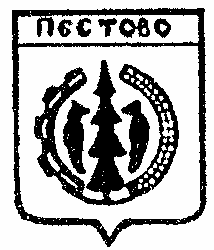 Российская ФедерацияНовгородская областьПестовский районАДМИНИСТРАЦИЯ УСТЮЦКОГО СЕЛЬСКОГО ПОСЕЛЕНИЯПОСТАНОВЛЕНИЕот  02.04.2021  № 27д. УстюцкоеОб утверждении программы профилактики нарушений обязательныхтребований законодательства в сфере муниципального контроля, осуществляемого Администрацией Устюцкого сельского поселения,на 2021 год В соответствии с частью 1 статьи 8.2 Федерального закона от 26 декабря 2008 года № 294-ФЗ «О защите прав юридических лиц и индивидуальных предпринимателей при осуществлении государственного контроля (надзора) и муниципального контроля», постановлением Правительства Российской Федерации от 26.12.2018 № 1680 «Об утверждении общих требований к организации и осуществлению органами государственного контроля (надзора), органами муниципального контроля мероприятий по профилактике нарушений обязательных требований, требований, установленных муниципальными правовыми актами», руководствуясь Уставом Устюцкого сельского поселения, ПОСТАНОВЛЯЮ:1. Утвердить Программу профилактики нарушений обязательных требований законодательства в сфере муниципального контроля, осуществляемого Администрацией Устюцкого сельского поселения, на 2021 год  (далее - Программа профилактики нарушений).2. Должностным лицам Администрации Устюцкого сельского поселения, уполномоченным на осуществление муниципального контроля, обеспечить в пределах своей компетенции выполнение Программы профилактики нарушений.3. Постановление администрации Устюцкого сельского поселения от 23.11.2020 №82 признать утратившим силу.4. Опубликовать постановление в муниципальной газете «Информационный вестник Устюцкого сельского поселения» и на официальном сайте Администрации Устюцкого сельского поселения в информационно-телекоммуникационной сети «Интернет».Глава сельского поселения                                      С.А.УдальцовУтвержденапостановлениемАдминистрации Устюцкого сельского поселенияот 02.04.2021  № 27Программапрофилактики правонарушений обязательных требованийзаконодательства в сфере муниципального контроля,осуществляемого Администрацией Устюцкого сельского поселения,на 2021 год Раздел 1. Общие положения         Настоящая программа разработана в целях организации проведения профилактики нарушений обязательных требований законодательства в сфере муниципального контроля, осуществляемого Администрацией Устюцкого сельского поселения (далее – Администрация),  установленных муниципальными нормативно-правовыми актами Устюцкого сельского поселения, в целях предупреждения возможного нарушения юридическими лицами, их руководителями, индивидуальными предпринимателями (далее - подконтрольные субъекты) обязательных требований законодательства.Раздел 2. Цели программы        Целью программы является:1) предупреждение нарушений подконтрольными субъектами требований законодательства, включая устранение причин, факторов и условий, способствующих возможному нарушению обязательных требований;2) создание мотивации к добросовестному поведению подконтрольных субъектов;3) снижение уровня ущерба в сфере проведения соответствующего муниципального контроля.
Раздел 3. Задачи программы Задачами программы являются:1) укрепление системы профилактики нарушений обязательных требований путем активизации профилактической деятельности;2) выявление причин, факторов и условий, способствующих нарушениям требований законодательства;3) повышение правовой культуры подконтрольных субъектов;4) повышение прозрачности осуществляемой Администрацией контрольной деятельности и формирование у всех участников контрольной деятельности единого понимания обязательных требований.Раздел 4. Принципы проведения профилактических мероприятий.Принципами проведения профилактических мероприятий являются:1) Принцип информационной открытости и доступности для подконтрольных субъектов.2) Принцип полноты охвата профилактическими мероприятиями подконтрольных субъектов.Раздел 5. Анализ общей обстановки в сфере муниципального контроля5.1. На территории Устюцкого сельского поселения осуществляются следующие виды контроля:муниципальный контроль в сфере благоустройства. Объектами профилактических мероприятий при осуществлении муниципального контроля за соблюдением обязательных требований являются юридические лица, индивидуальные предприниматели, граждане (подконтрольные субъекты);муниципальный контроль за обеспечением сохранности автомобильных дорог общего пользования местного значения Устюцкого сельского поселения. Объектами профилактических мероприятий при осуществлении муниципального контроля за соблюдением обязательных требований являются юридические лица, индивидуальные предприниматели (подконтрольные субъекты);муниципальный контроль в сфере владения, пользования и распоряжения муниципальным имуществом. Объектами профилактических мероприятий при осуществлении муниципального контроля за соблюдением обязательных требований являются юридические лица, индивидуальные предприниматели (подконтрольные субъекты).5.2. Обязательные требования, оценка соблюдения которых является предметом муниципального контроля.5.2.1. Предметом  муниципального контроля в сфере благоустройства на территории Устюцкого сельского является оценка соблюдения  требований, установленных Правилами благоустройства Устюцкого сельского поселения, утвержденных решением Совета депутатов Устюцкого сельского поселения от 14.03.2017 № 57.Подконтрольными субъектами при осуществлении муниципального контроля в сфере благоустройства являются юридические лица, индивидуальные предприниматели, осуществляющие хозяйственную деятельность на территории Устюцкого сельского поселения. На территории Устюцкого сельского поселения расположено 11 подконтрольных субъектов, осуществляющих хозяйственную деятельность. Данные о проведенных мероприятиях: за 2020 год проверки юридических лиц и индивидуальных предпринимателей не проводились. Плановых проверок запланировано не было. Внеплановые проверки не проводились, в связи с отсутствием обращений граждан о нарушении их прав и отсутствия угрозы причинения вреда жизни, здоровью граждан, вреда животным, растениям, окружающей среде, объектам.Анализ и оценка рисков причинения вреда охраняемым законом ценностям и (или) анализ и оценка причиненного ущерба:  ключевыми рисками для целей осуществления указанного муниципального контроля являются нарушение требований законодательства:а) влекущих возникновение угрозы причинения вреда жизни, здоровью граждан, вреда животным, растениям, окружающей среде, объектам культурного наследия (памятникам истории и культуры) народов Российской Федерации, безопасности государства, а также угрозы чрезвычайных ситуаций природного и техногенного характера;б) повлекших причинение вреда жизни, здоровью граждан, вреда животным, растениям, окружающей среде, объектам культурного наследия (памятникам истории и культуры) народов Российской Федерации, безопасности государства, а также возникновение чрезвычайных ситуаций природного и техногенного характера.В  2020 году фактов причинения вреда охраняемым законом ценностям не установлено. Информация об угрозе причинения вреда охраняемым законом ценностям в Администрацию Устюцкого сельского поселения не поступала. Ущерб охраняемым законом ценностям не причинен.5.2.2. Предметом  муниципального контроля за обеспечением сохранности автомобильных дорог общего пользования местного значения Устюцкого сельского поселения является оценка соблюдения требований к обеспечению сохранности автомобильных дорог местного значения.К подконтрольным субъектам по муниципальному контролю за сохранностью автомобильных дорог местного значения на территории поселения относятся владельцы объектов дорожного сервиса, организации осуществляющие работы в полосе отвода автомобильных дорог придорожной полосе, пользователи автомобильных дорог, являющиеся юридическими лицами или индивидуальными предпринимателями. На территории Устюцкого сельского поселения подконтрольных субъектов, осуществляющих вышеуказанную хозяйственную деятельность нет.Данные о проведенных мероприятиях: за 2020 год проверки юридических лиц и индивидуальных предпринимателей не проводились, ввиду отсутствия подконтрольных субъектов. Плановых проверок запланировано не было. Внеплановые проверки не проводились, в связи с отсутствием обращений граждан о нарушении их прав и отсутствия угрозы причинения вреда жизни, здоровью граждан, вреда животным, растениям, окружающей среде, объектам.Анализ и оценка рисков причинения вреда охраняемым законом ценностям и (или) анализ и оценка причиненного ущерба:  ключевыми рисками для целей осуществления указанного муниципального контроля являются нарушение требований законодательства:а) влекущих возникновение угрозы причинения вреда жизни, здоровью граждан, вреда животным, растениям, окружающей среде, объектам культурного наследия (памятникам истории и культуры) народов Российской Федерации, безопасности государства, а также угрозы чрезвычайных ситуаций природного и техногенного характера;б) повлекших причинение вреда жизни, здоровью граждан, вреда животным, растениям, окружающей среде, объектам культурного наследия (памятникам истории и культуры) народов Российской Федерации, безопасности государства, а также возникновение чрезвычайных ситуаций природного и техногенного характера.В  2020  году фактов причинения вреда охраняемым законом ценностям не установлено. Информация об угрозе причинения вреда охраняемым законом ценностям в Администрацию Устюцкого сельского поселения не поступала. Ущерб охраняемым законом ценностям не причинен.5.2.3. Предметом  муниципального контроля за владением, пользованием и распоряжением муниципальным имуществом является оценка соблюдения требований к содержанию и сохранности муниципального имущества, переданного во временное владение и пользование.К подконтрольным субъектам по муниципальному контролю за владением, пользованием и распоряжением муниципальным имуществом является юридические лица, индивидуальные предпринимателя заключившие в установленном законом порядке с Администрацией Устюцкого сельского поселения договора аренды, безвозмездного пользования муниципальным имуществом, находящимся в собственности Устюцкого сельского поселения.Анализ и оценка рисков причинения вреда охраняемым законом ценностям и (или) анализ и оценка причиненного ущерба:  ключевыми рисками для целей осуществления указанного муниципального контроля являются нарушение требований законодательства:а) влекущих возникновение угрозы причинения вреда жизни, здоровью граждан, вреда животным, растениям, окружающей среде, объектам культурного наследия (памятникам истории и культуры) народов Российской Федерации, безопасности государства, а также угрозы чрезвычайных ситуаций природного и техногенного характера;б) повлекших причинение вреда жизни, здоровью граждан, вреда животным, растениям, окружающей среде, объектам культурного наследия (памятникам истории и культуры) народов Российской Федерации, безопасности государства, а также возникновение чрезвычайных ситуаций природного и техногенного характера.В  2020 году фактов причинения вреда охраняемым законом ценностям не установлено. Информация об угрозе причинения вреда охраняемым законом ценностям в Администрацию Устюцкого  сельского поселения не поступала. Ущерб охраняемым законом ценностям не причинен.5.3. Функции муниципального контроля осуществляют  должностные лица Администрации, уполномоченные на проведение муниципального контроля в соответствующей сфере.5.4. В соответствии с действующим законодательством муниципальный контроль осуществляется в форме проведения плановых и внеплановых проверок соблюдения на территории Устюцкого сельского поселения.Раздел 6. Основные мероприятия по профилактике нарушений6.1. План мероприятий по профилактике нарушений на 2021 год6.2. Проект плана программных мероприятий по профилактике нарушений на 2022-2023 годаРаздел 7. Ресурсное обеспечение программы профилактики нарушений7.1. Ресурсное обеспечение Программы профилактики нарушений включает в себя кадровое и информационно-аналитическое обеспечение ее реализации.7.2. Информационно-аналитическое обеспечение реализации Программы профилактики нарушений осуществляется с использованием официального сайта Администрации Устюцкого сельского поселения в информационно-телекоммуникационной сети «Интернет».7.3. Финансовое обеспечение мероприятий Программы профилактики нарушений не предусмотрено.Раздел 8. Отчетные показатели программы№ п/пНаименование мероприятияСрок реализации мероприятияОтветственный исполнитель12341.Размещение на официальном сайте Администрации в информационно-телекоммуникационной сети «Интернет» для каждого вида муниципального контроля перечней нормативных правовых актов, муниципальных нормативных правовых актов или их отдельных частей, содержащих обязательные требования, оценка соблюдения которых является предметом вида муниципального контроля, а также текстов соответствующих нормативных правовых актовв течение годадолжностные лица Администрации, уполномоченные на осуществление муниципального контроля  в соответствующей сфере деятельности2.Осуществление информирования юридических лиц, индивидуальных предпринимателей, граждан по вопросам соблюдения обязательных требований, в том числе посредством разработки и опубликования руководств по соблюдению обязательных требований, проведения семинаров и конференций, разъяснительной работы в средствах массовой информации и иными способами.В случае изменения обязательных требований - подготовка и распространение комментариев о содержании новых нормативных правовых актов, устанавливающих обязательные требования, внесенных изменениях в действующие акты, сроках и порядке вступления их в действие, а также рекомендаций о проведении необходимых организационных, технических мероприятий, направленных на внедрение и обеспечение соблюдения обязательных требованийв течение года (по мере необходимости)должностные лица Администрации, уполномоченные на осуществление муниципального контроля  в соответствующей сфере деятельности3.Обеспечение регулярного (не реже одного раза в год) обобщения практики осуществления видов муниципального контроля и размещение на официальном сайте Администрации в информационно-телекоммуникационной сети «Интернет» соответствующих обобщений, в том числе с указанием наиболее часто встречающихся случаев нарушений обязательных требований с рекомендациями в отношении мер, которые должны приниматься юридическими лицами, индивидуальными предпринимателями, гражданами в целях недопущения таких нарушенийIV кварталдолжностные лица Администрации, уполномоченные на осуществление муниципального контроля  в соответствующей сфере деятельности4.Выдача предостережений о недопустимости нарушения обязательных требований в соответствии с частями 5 - 7 статьи 8.2 Федерального закона от 26 декабря 2008 года N 294-ФЗ "О защите прав юридических лиц и индивидуальных предпринимателей при осуществлении государственного контроля (надзора) и муниципального контроля" (если иной порядок не установлен федеральным законом)в течение года (по мере необходимости)должностные лица Администрации, уполномоченные на осуществление муниципального контроля  в соответствующей сфере деятельности№ п/пНаименование мероприятияСрок реализации мероприятияОтветственный исполнитель12341.Размещение на официальном сайте Администрации в информационно-телекоммуникационной сети «Интернет» для каждого вида муниципального контроля перечней нормативных правовых актов, муниципальных нормативных правовых актов или их отдельных частей, содержащих обязательные требования, оценка соблюдения которых является предметом вида муниципального контроля, а также текстов соответствующих нормативных правовых актовв течение планируемого срока должностные лица Администрации, уполномоченные на осуществление муниципального контроля  в соответствующей сфере деятельности2.Осуществление информирования юридических лиц, индивидуальных предпринимателей, граждан по вопросам соблюдения обязательных требований, в том числе посредством разработки и опубликования руководств по соблюдению обязательных требований, проведения семинаров и конференций, разъяснительной работы в средствах массовой информации и иными способами.В случае изменения обязательных требований - подготовка и распространение комментариев о содержании новых нормативных правовых актов, устанавливающих обязательные требования, внесенных изменениях в действующие акты, сроках и порядке вступления их в действие, а также рекомендаций о проведении необходимых организационных, технических мероприятий, направленных на внедрение и обеспечение соблюдения обязательных требованийв течение планируемого срока (по мере необходимости)должностные лица Администрации, уполномоченные на осуществление муниципального контроля  в соответствующей сфере деятельности3.Обеспечение регулярного (не реже одного раза в год) обобщения практики осуществления видов муниципального контроля и размещение на официальном сайте Администрации в информационно-телекоммуникационной сети «Интернет» соответствующих обобщений, в том числе с указанием наиболее часто встречающихся случаев нарушений обязательных требований с рекомендациями в отношении мер, которые должны приниматься юридическими лицами, индивидуальными предпринимателями, гражданами в целях недопущения таких нарушенийв течение планируемого срока (по мере необходимости)должностные лица Администрации, уполномоченные на осуществление муниципального контроля  в соответствующей сфере деятельности4.Выдача предостережений о недопустимости нарушения обязательных требований в соответствии с частями 5 - 7 статьи 8.2 Федерального закона от 26 декабря 2008 года №294-ФЗ «О защите прав юридических лиц и индивидуальных предпринимателей при осуществлении государственного контроля (надзора) и муниципального контроля» (если иной порядок не установлен федеральным законом)в течение года (по мере необходимости)должностные лица Администрации, уполномоченные на осуществление муниципального контроля  в соответствующей сфере деятельности№ п/пПоказательТип показателяБазовое значение показателяПериод 2021 годПлановый периодПлановый период№ п/пПоказательТип показателяБазовое значение показателяПериод 2021 год2022 год2023 год1.Снижение доли нарушений, выявленных в рамках муниципального контроля, в отношении к предыдущему периодуаналитический100%93%90%85%2.Увеличение доли мероприятий по профилактике нарушений обязательных требований, установленных муниципальными правовыми  актамианалитический100%105%110%120%